IN-1 INFORMACJA O NIERUCHOMOŚCIACH I OBIEKTACH BUDOWLANYCH 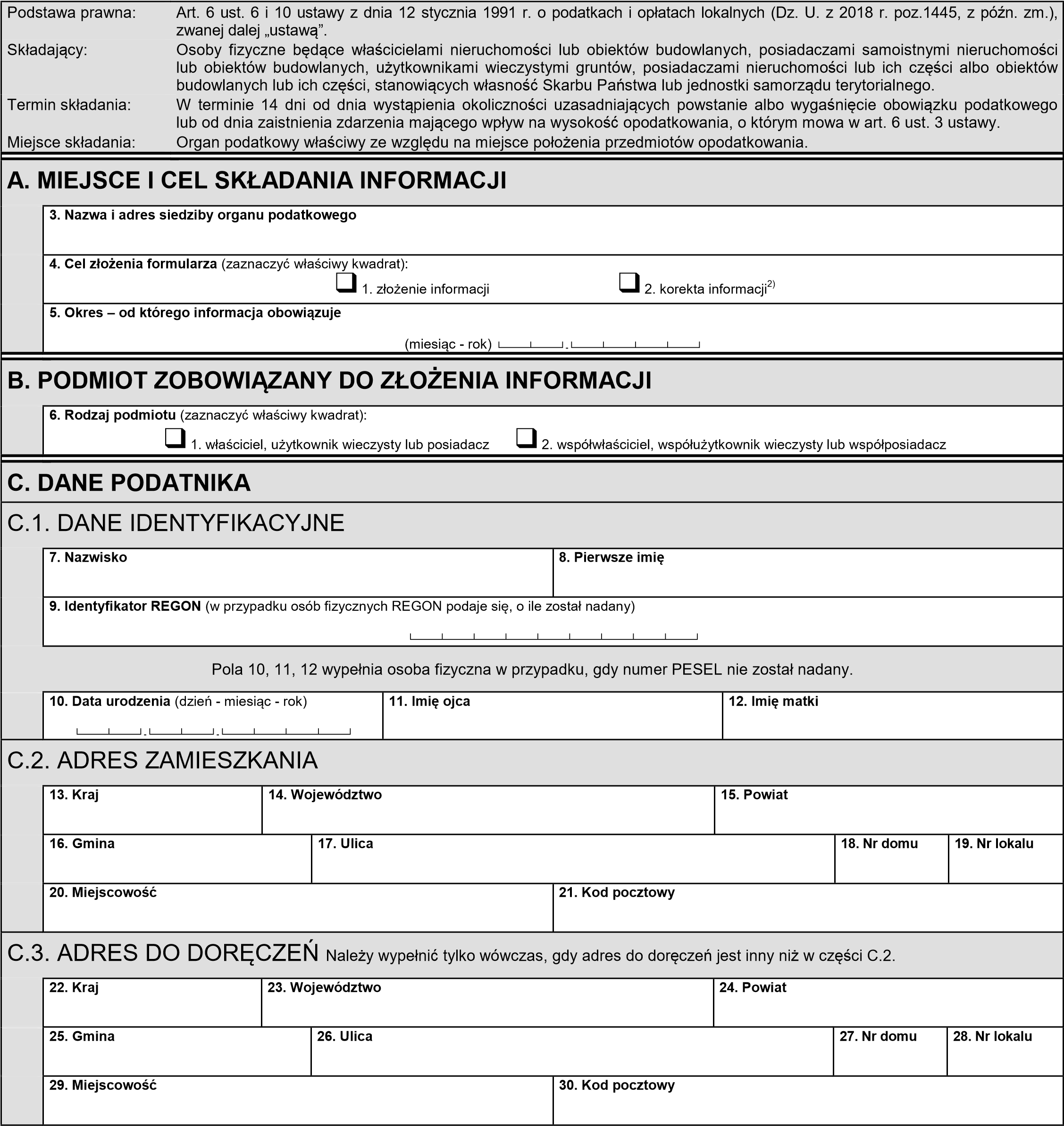 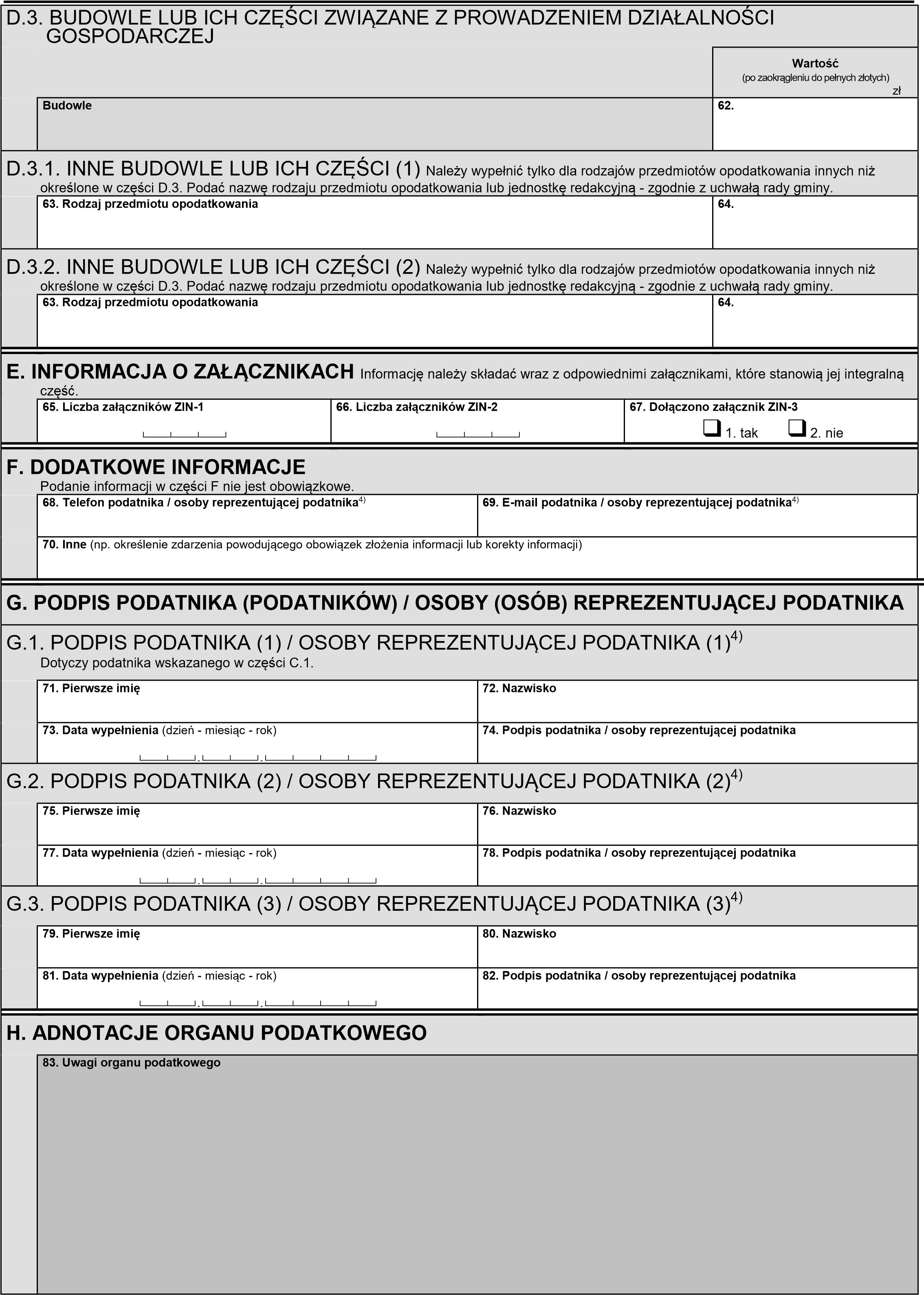 Objaśnienia Numer PESEL wpisują podatnicy będący osobami fizycznymi objętymi rejestrem PESEL, nieprowadzący działalności gospodarczej  lub niebędący zarejestrowanymi podatnikami podatku od towarów i usług. Identyfikator podatkowy NIP wpisują pozostali podatnicy. Zgodnie z przepisami Ordynacji podatkowej.   Powierzchnię w ha należy wykazać wyłącznie dla gruntów pod wodami powierzchniowymi stojącymi lub wodami powierzchniowymi płynącymi jezior i zbiorników sztucznych (z dokładnością do czterech miejsc po przecinku). Niepotrzebne skreślić.      Pouczenie Za podanie nieprawdy lub zatajenie prawdy i przez to narażenie podatku na uszczuplenie grozi odpowiedzialność przewidziana w Kodeksie karnym skarbowym.  1. Identyfikator podatkowy NIP/numer PESEL (niepotrzebne skreślić)1) └────┴────┴────┴────┴────┴────┴────┴────┴────┴────┴────┘ 2. Nr dokumentu D. DANE O PRZEDMIOTACH OPODATKOWANIA PODLEGAJĄCYCH OPODATKOWANIU D. DANE O PRZEDMIOTACH OPODATKOWANIA PODLEGAJĄCYCH OPODATKOWANIU D. DANE O PRZEDMIOTACH OPODATKOWANIA PODLEGAJĄCYCH OPODATKOWANIU D. DANE O PRZEDMIOTACH OPODATKOWANIA PODLEGAJĄCYCH OPODATKOWANIU D. DANE O PRZEDMIOTACH OPODATKOWANIA PODLEGAJĄCYCH OPODATKOWANIU D. DANE O PRZEDMIOTACH OPODATKOWANIA PODLEGAJĄCYCH OPODATKOWANIU D.1. GRUNTY D.1. GRUNTY D.1. GRUNTY D.1. GRUNTY D.1. GRUNTY D.1. GRUNTY Powierzchnia w m2 / ha3)  Związane z prowadzeniem działalności gospodarczej, bez względu na sposób zakwalifikowania w ewidencji gruntów  i budynków Związane z prowadzeniem działalności gospodarczej, bez względu na sposób zakwalifikowania w ewidencji gruntów  i budynków Związane z prowadzeniem działalności gospodarczej, bez względu na sposób zakwalifikowania w ewidencji gruntów  i budynków Związane z prowadzeniem działalności gospodarczej, bez względu na sposób zakwalifikowania w ewidencji gruntów  i budynków 31. 	 Pod wodami powierzchniowymi stojącymi lub wodami powierzchniowymi płynącymi jezior i zbiorników sztucznych Pod wodami powierzchniowymi stojącymi lub wodami powierzchniowymi płynącymi jezior i zbiorników sztucznych Pod wodami powierzchniowymi stojącymi lub wodami powierzchniowymi płynącymi jezior i zbiorników sztucznych Pod wodami powierzchniowymi stojącymi lub wodami powierzchniowymi płynącymi jezior i zbiorników sztucznych 32. 	          Pozostałe, w tym zajęte na prowadzenie odpłatnej statutowej działalności  pożytku publicznego przez organizacje pożytku publicznego Pozostałe, w tym zajęte na prowadzenie odpłatnej statutowej działalności  pożytku publicznego przez organizacje pożytku publicznego Pozostałe, w tym zajęte na prowadzenie odpłatnej statutowej działalności  pożytku publicznego przez organizacje pożytku publicznego Pozostałe, w tym zajęte na prowadzenie odpłatnej statutowej działalności  pożytku publicznego przez organizacje pożytku publicznego 33. Niezabudowane objęte obszarem rewitalizacji, o którym mowa w ustawie z dnia 9 października 2015 r. o rewitalizacji (Dz. U. z 2018 r. poz. 1398, z późn. zm.), i położone na terenach, dla których miejscowy plan zagospodarowania przestrzennego przewiduje przeznaczenie pod zabudowę mieszkaniową, usługową albo zabudowę o przeznaczeniu mieszanym obejmującym wyłącznie te rodzaje zabudowy, jeżeli od dnia wejścia w życie tego planu w odniesieniu do tych gruntów upłynął okres 4 lat, a w tym czasie nie zakończono budowy zgodnie z przepisami prawa budowlanego Niezabudowane objęte obszarem rewitalizacji, o którym mowa w ustawie z dnia 9 października 2015 r. o rewitalizacji (Dz. U. z 2018 r. poz. 1398, z późn. zm.), i położone na terenach, dla których miejscowy plan zagospodarowania przestrzennego przewiduje przeznaczenie pod zabudowę mieszkaniową, usługową albo zabudowę o przeznaczeniu mieszanym obejmującym wyłącznie te rodzaje zabudowy, jeżeli od dnia wejścia w życie tego planu w odniesieniu do tych gruntów upłynął okres 4 lat, a w tym czasie nie zakończono budowy zgodnie z przepisami prawa budowlanego Niezabudowane objęte obszarem rewitalizacji, o którym mowa w ustawie z dnia 9 października 2015 r. o rewitalizacji (Dz. U. z 2018 r. poz. 1398, z późn. zm.), i położone na terenach, dla których miejscowy plan zagospodarowania przestrzennego przewiduje przeznaczenie pod zabudowę mieszkaniową, usługową albo zabudowę o przeznaczeniu mieszanym obejmującym wyłącznie te rodzaje zabudowy, jeżeli od dnia wejścia w życie tego planu w odniesieniu do tych gruntów upłynął okres 4 lat, a w tym czasie nie zakończono budowy zgodnie z przepisami prawa budowlanego Niezabudowane objęte obszarem rewitalizacji, o którym mowa w ustawie z dnia 9 października 2015 r. o rewitalizacji (Dz. U. z 2018 r. poz. 1398, z późn. zm.), i położone na terenach, dla których miejscowy plan zagospodarowania przestrzennego przewiduje przeznaczenie pod zabudowę mieszkaniową, usługową albo zabudowę o przeznaczeniu mieszanym obejmującym wyłącznie te rodzaje zabudowy, jeżeli od dnia wejścia w życie tego planu w odniesieniu do tych gruntów upłynął okres 4 lat, a w tym czasie nie zakończono budowy zgodnie z przepisami prawa budowlanego 34. D.1.1. INNE GRUNTY (1) Należy wypełnić tylko dla rodzajów przedmiotów opodatkowania innych niż określone w części D.1. Podać          nazwę rodzaju przedmiotu opodatkowania lub jednostkę redakcyjną - zgodnie z uchwałą rady gminy. D.1.1. INNE GRUNTY (1) Należy wypełnić tylko dla rodzajów przedmiotów opodatkowania innych niż określone w części D.1. Podać          nazwę rodzaju przedmiotu opodatkowania lub jednostkę redakcyjną - zgodnie z uchwałą rady gminy. D.1.1. INNE GRUNTY (1) Należy wypełnić tylko dla rodzajów przedmiotów opodatkowania innych niż określone w części D.1. Podać          nazwę rodzaju przedmiotu opodatkowania lub jednostkę redakcyjną - zgodnie z uchwałą rady gminy. D.1.1. INNE GRUNTY (1) Należy wypełnić tylko dla rodzajów przedmiotów opodatkowania innych niż określone w części D.1. Podać          nazwę rodzaju przedmiotu opodatkowania lub jednostkę redakcyjną - zgodnie z uchwałą rady gminy. D.1.1. INNE GRUNTY (1) Należy wypełnić tylko dla rodzajów przedmiotów opodatkowania innych niż określone w części D.1. Podać          nazwę rodzaju przedmiotu opodatkowania lub jednostkę redakcyjną - zgodnie z uchwałą rady gminy. D.1.1. INNE GRUNTY (1) Należy wypełnić tylko dla rodzajów przedmiotów opodatkowania innych niż określone w części D.1. Podać          nazwę rodzaju przedmiotu opodatkowania lub jednostkę redakcyjną - zgodnie z uchwałą rady gminy. 35. Rodzaj przedmiotu opodatkowania  35. Rodzaj przedmiotu opodatkowania  35. Rodzaj przedmiotu opodatkowania  35. Rodzaj przedmiotu opodatkowania  36. 37. Rodzaj przedmiotu opodatkowania 37. Rodzaj przedmiotu opodatkowania 37. Rodzaj przedmiotu opodatkowania 37. Rodzaj przedmiotu opodatkowania 38. D.1.2. INNE GRUNTY (2) Należy wypełnić tylko dla rodzajów przedmiotów opodatkowania innych niż określone w części D.1. Podać          nazwę rodzaju przedmiotu opodatkowania lub jednostkę redakcyjną - zgodnie z uchwałą rady gminy. D.1.2. INNE GRUNTY (2) Należy wypełnić tylko dla rodzajów przedmiotów opodatkowania innych niż określone w części D.1. Podać          nazwę rodzaju przedmiotu opodatkowania lub jednostkę redakcyjną - zgodnie z uchwałą rady gminy. D.1.2. INNE GRUNTY (2) Należy wypełnić tylko dla rodzajów przedmiotów opodatkowania innych niż określone w części D.1. Podać          nazwę rodzaju przedmiotu opodatkowania lub jednostkę redakcyjną - zgodnie z uchwałą rady gminy. D.1.2. INNE GRUNTY (2) Należy wypełnić tylko dla rodzajów przedmiotów opodatkowania innych niż określone w części D.1. Podać          nazwę rodzaju przedmiotu opodatkowania lub jednostkę redakcyjną - zgodnie z uchwałą rady gminy. D.1.2. INNE GRUNTY (2) Należy wypełnić tylko dla rodzajów przedmiotów opodatkowania innych niż określone w części D.1. Podać          nazwę rodzaju przedmiotu opodatkowania lub jednostkę redakcyjną - zgodnie z uchwałą rady gminy. D.1.2. INNE GRUNTY (2) Należy wypełnić tylko dla rodzajów przedmiotów opodatkowania innych niż określone w części D.1. Podać          nazwę rodzaju przedmiotu opodatkowania lub jednostkę redakcyjną - zgodnie z uchwałą rady gminy. 35. Rodzaj przedmiotu opodatkowania 35. Rodzaj przedmiotu opodatkowania 35. Rodzaj przedmiotu opodatkowania 35. Rodzaj przedmiotu opodatkowania 36. 37. Rodzaj przedmiotu opodatkowania 37. Rodzaj przedmiotu opodatkowania 37. Rodzaj przedmiotu opodatkowania 37. Rodzaj przedmiotu opodatkowania 38. D.2. BUDYNKI LUB ICH CZĘŚCI Do powierzchni użytkowej budynku lub jego części zalicza się powierzchnię mierzoną po            wewnętrznej długości ścian na wszystkich kondygnacjach, z wyjątkiem powierzchni klatek schodowych oraz szybów dźwigowych; za            kondygnację uważa się również garaże podziemne, piwnice, sutereny i poddasza użytkowe.             Powierzchnię pomieszczeń lub ich części oraz część kondygnacji o wysokości w świetle od 1,40 m do 2,20 m zalicza się do powierzchni            użytkowej budynku w 50%, a jeżeli wysokość jest mniejsza niż 1,40 m, powierzchnię tę pomija się. D.2. BUDYNKI LUB ICH CZĘŚCI Do powierzchni użytkowej budynku lub jego części zalicza się powierzchnię mierzoną po            wewnętrznej długości ścian na wszystkich kondygnacjach, z wyjątkiem powierzchni klatek schodowych oraz szybów dźwigowych; za            kondygnację uważa się również garaże podziemne, piwnice, sutereny i poddasza użytkowe.             Powierzchnię pomieszczeń lub ich części oraz część kondygnacji o wysokości w świetle od 1,40 m do 2,20 m zalicza się do powierzchni            użytkowej budynku w 50%, a jeżeli wysokość jest mniejsza niż 1,40 m, powierzchnię tę pomija się. D.2. BUDYNKI LUB ICH CZĘŚCI Do powierzchni użytkowej budynku lub jego części zalicza się powierzchnię mierzoną po            wewnętrznej długości ścian na wszystkich kondygnacjach, z wyjątkiem powierzchni klatek schodowych oraz szybów dźwigowych; za            kondygnację uważa się również garaże podziemne, piwnice, sutereny i poddasza użytkowe.             Powierzchnię pomieszczeń lub ich części oraz część kondygnacji o wysokości w świetle od 1,40 m do 2,20 m zalicza się do powierzchni            użytkowej budynku w 50%, a jeżeli wysokość jest mniejsza niż 1,40 m, powierzchnię tę pomija się. D.2. BUDYNKI LUB ICH CZĘŚCI Do powierzchni użytkowej budynku lub jego części zalicza się powierzchnię mierzoną po            wewnętrznej długości ścian na wszystkich kondygnacjach, z wyjątkiem powierzchni klatek schodowych oraz szybów dźwigowych; za            kondygnację uważa się również garaże podziemne, piwnice, sutereny i poddasza użytkowe.             Powierzchnię pomieszczeń lub ich części oraz część kondygnacji o wysokości w świetle od 1,40 m do 2,20 m zalicza się do powierzchni            użytkowej budynku w 50%, a jeżeli wysokość jest mniejsza niż 1,40 m, powierzchnię tę pomija się. D.2. BUDYNKI LUB ICH CZĘŚCI Do powierzchni użytkowej budynku lub jego części zalicza się powierzchnię mierzoną po            wewnętrznej długości ścian na wszystkich kondygnacjach, z wyjątkiem powierzchni klatek schodowych oraz szybów dźwigowych; za            kondygnację uważa się również garaże podziemne, piwnice, sutereny i poddasza użytkowe.             Powierzchnię pomieszczeń lub ich części oraz część kondygnacji o wysokości w świetle od 1,40 m do 2,20 m zalicza się do powierzchni            użytkowej budynku w 50%, a jeżeli wysokość jest mniejsza niż 1,40 m, powierzchnię tę pomija się. D.2. BUDYNKI LUB ICH CZĘŚCI Do powierzchni użytkowej budynku lub jego części zalicza się powierzchnię mierzoną po            wewnętrznej długości ścian na wszystkich kondygnacjach, z wyjątkiem powierzchni klatek schodowych oraz szybów dźwigowych; za            kondygnację uważa się również garaże podziemne, piwnice, sutereny i poddasza użytkowe.             Powierzchnię pomieszczeń lub ich części oraz część kondygnacji o wysokości w świetle od 1,40 m do 2,20 m zalicza się do powierzchni            użytkowej budynku w 50%, a jeżeli wysokość jest mniejsza niż 1,40 m, powierzchnię tę pomija się. Powierzchnia użytkowa w m2 Budynki mieszkalne - ogółem Budynki mieszkalne - ogółem Budynki mieszkalne - ogółem Budynki mieszkalne - ogółem 39. w tym kondygnacji  o wysokości: w tym kondygnacji  o wysokości: - od 1,40 do 2,20 m - od 1,40 do 2,20 m 40. w tym kondygnacji  o wysokości: w tym kondygnacji  o wysokości: - powyżej 2,20 m - powyżej 2,20 m 41. Związane z prowadzeniem działalności gospodarczej oraz budynki mieszkalne lub ich części zajęte na prowadzenie działalności gospodarczej - ogółem Związane z prowadzeniem działalności gospodarczej oraz budynki mieszkalne lub ich części zajęte na prowadzenie działalności gospodarczej - ogółem Związane z prowadzeniem działalności gospodarczej oraz budynki mieszkalne lub ich części zajęte na prowadzenie działalności gospodarczej - ogółem Związane z prowadzeniem działalności gospodarczej oraz budynki mieszkalne lub ich części zajęte na prowadzenie działalności gospodarczej - ogółem 42. w tym kondygnacji  o wysokości: w tym kondygnacji  o wysokości: - od 1,40 do 2,20 m - od 1,40 do 2,20 m 43. w tym kondygnacji  o wysokości: w tym kondygnacji  o wysokości: - powyżej 2,20 m - powyżej 2,20 m 44. Zajęte na  prowadzenie działalności gospodarczej w zakresie obrotu kwalifikowanym materiałem siewnym - ogółem Zajęte na  prowadzenie działalności gospodarczej w zakresie obrotu kwalifikowanym materiałem siewnym - ogółem Zajęte na  prowadzenie działalności gospodarczej w zakresie obrotu kwalifikowanym materiałem siewnym - ogółem Zajęte na  prowadzenie działalności gospodarczej w zakresie obrotu kwalifikowanym materiałem siewnym - ogółem 45. IN-1(1) IN-1(1) 2/5 2/5 w tym kondygnacji  o wysokości: - od 1,40 do 2,20 m 46. w tym kondygnacji  o wysokości: - powyżej 2,20 m 47. Związane z udzielaniem świadczeń zdrowotnych w rozumieniu przepisów o działalności leczniczej, zajęte przez podmioty udzielające tych świadczeń - ogółem Związane z udzielaniem świadczeń zdrowotnych w rozumieniu przepisów o działalności leczniczej, zajęte przez podmioty udzielające tych świadczeń - ogółem 48. w tym kondygnacji  o wysokości: - od 1,40 do 2,20 m 49. w tym kondygnacji  o wysokości: - powyżej 2,20 m 50. Pozostałe, w tym zajęte na prowadzenie odpłatnej statutowej działalności pożytku publicznego przez organizacje pożytku publicznego - ogółem Pozostałe, w tym zajęte na prowadzenie odpłatnej statutowej działalności pożytku publicznego przez organizacje pożytku publicznego - ogółem 51. w tym kondygnacji  o wysokości: - od 1,40 do 2,20 m 52. w tym kondygnacji  o wysokości: - powyżej 2,20 m 53. D.2.1. INNE BUDYNKI LUB ICH CZĘŚCI (1) Należy wypełnić tylko dla rodzajów przedmiotów opodatkowania innych niż          określone w części D.2. Podać nazwę rodzaju przedmiotu opodatkowania lub jednostkę redakcyjną - zgodnie z uchwałą rady gminy. D.2.1. INNE BUDYNKI LUB ICH CZĘŚCI (1) Należy wypełnić tylko dla rodzajów przedmiotów opodatkowania innych niż          określone w części D.2. Podać nazwę rodzaju przedmiotu opodatkowania lub jednostkę redakcyjną - zgodnie z uchwałą rady gminy. D.2.1. INNE BUDYNKI LUB ICH CZĘŚCI (1) Należy wypełnić tylko dla rodzajów przedmiotów opodatkowania innych niż          określone w części D.2. Podać nazwę rodzaju przedmiotu opodatkowania lub jednostkę redakcyjną - zgodnie z uchwałą rady gminy. D.2.1. INNE BUDYNKI LUB ICH CZĘŚCI (1) Należy wypełnić tylko dla rodzajów przedmiotów opodatkowania innych niż          określone w części D.2. Podać nazwę rodzaju przedmiotu opodatkowania lub jednostkę redakcyjną - zgodnie z uchwałą rady gminy. 54. Rodzaj przedmiotu opodatkowania 54. Rodzaj przedmiotu opodatkowania 55. w tym kondygnacji  o wysokości: - od 1,40 do 2,20 m 56. w tym kondygnacji  o wysokości: - powyżej 2,20 m 57. 58. Rodzaj przedmiotu opodatkowania 58. Rodzaj przedmiotu opodatkowania 59. w tym kondygnacji  o wysokości: - od 1,40 do 2,20 m 60. w tym kondygnacji  o wysokości: - powyżej 2,20 m 61. D.2.2. INNE BUDYNKI LUB ICH CZĘŚCI (2) Należy wypełnić tylko dla rodzajów przedmiotów opodatkowania innych niż          określone w części D.2. Podać nazwę rodzaju przedmiotu opodatkowania lub jednostkę redakcyjną - zgodnie z uchwałą rady gminy. D.2.2. INNE BUDYNKI LUB ICH CZĘŚCI (2) Należy wypełnić tylko dla rodzajów przedmiotów opodatkowania innych niż          określone w części D.2. Podać nazwę rodzaju przedmiotu opodatkowania lub jednostkę redakcyjną - zgodnie z uchwałą rady gminy. D.2.2. INNE BUDYNKI LUB ICH CZĘŚCI (2) Należy wypełnić tylko dla rodzajów przedmiotów opodatkowania innych niż          określone w części D.2. Podać nazwę rodzaju przedmiotu opodatkowania lub jednostkę redakcyjną - zgodnie z uchwałą rady gminy. D.2.2. INNE BUDYNKI LUB ICH CZĘŚCI (2) Należy wypełnić tylko dla rodzajów przedmiotów opodatkowania innych niż          określone w części D.2. Podać nazwę rodzaju przedmiotu opodatkowania lub jednostkę redakcyjną - zgodnie z uchwałą rady gminy. 54. Rodzaj przedmiotu opodatkowania 54. Rodzaj przedmiotu opodatkowania 55. w tym kondygnacji  o wysokości: - od 1,40 do 2,20 m 56. w tym kondygnacji  o wysokości: - powyżej 2,20 m 57. 58. Rodzaj przedmiotu opodatkowania 58. Rodzaj przedmiotu opodatkowania 59. w tym kondygnacji  o wysokości: - od 1,40 do 2,20 m 60. w tym kondygnacji  o wysokości: - powyżej 2,20 m 61. IN-1(1) 4/5 